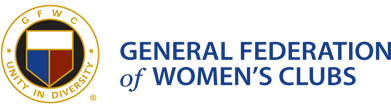 GFWC Woman’s Club of Westminster, Inc.Press ReleaseContact Mary Lou Poirier gloupoirier@gmail.com or 410-871-9102.October 6, 2015, a new Art Exhibit, Spectrum of Color, opens at Carroll Nonprofit Center.GFWC Woman’s Club of Westminster, Inc. through its Arts Community Service Program, co-chaired by Barbara Humbert and Clare Berent, in partnership with the Carroll Nonprofit Center located at 255 Clifton Blvd, Westminster, MD, opened its latest in a continuing series of exhibits featuring local artists working in various media.  The exhibits are hung in the first floor meeting rooms at the Center and viewed by the many groups using these rooms. This exhibit runs from October 6, 2015 to January 14, 2016, and features works of art done in pastels by Patricia Branum; watercolor and acrylics by Val Langevin; acrylics by Jennifer Gibbs; watercolors by Joanna Barnum; photographs by Don Hobart, Darlene Hull and Dick  Hull; and cross stitch by Carol Nicoll.   The first exhibit was hung on April 7, 2011 and was titled Women in the Arts in celebration of the Westminster Club’s 100th anniversary.  The exhibits are mounted four times a year and can be seen by the public when the meeting rooms are not in use.  For viewing availability call 410-871-9030.  Most artworks are for sale and those interested in purchasing a work can contact the artist directly at the contact information on the exhibit tag attached to each work.GFWC Woman’s Club of Westminster, Inc. is a member of the General Federation of Women’s Clubs (GFWC), a nonprofit organization that brings together local women’s clubs in a collective effort to strengthen communities and enhance the lives of others through volunteer service. The GFWC Arts Community Service Program encourages members to promote and support arts activities in all communities.  For more information contact Mary Lou Poirier at gloupoirier@gmail.com. Visit our website at www.gfwcmd.org/clubs/western/westminster_womans.html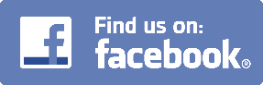 